INFORME INDIVIDUALIZADO PARA RECUPERAR LA ASIGNATURA PENDIENTE DE EDUCACIÓN PLÁSTICA VISUAL Y AUDIOVISUAL 3º de ESO:Para recuperar la asignatura pendiente el alumno debe entregar en diciembre o marzo a su profesor de Educación Plástica Visual y Audiovisual  los trabajos que se explican a continuación, correspondientes a la recuperación de los objetivos del curso 2019/2020:También tiene la opción de enviar  fotografías de los trabajos a el Gmail aris.rosco@iesvalledelazahar.com para su corrección.Los dibujos se realizarán en un bloc de dibujo tamaño A4 con las técnicas de lápices de colores y rotuladores, a elección del alumno.Trabajos a realizar:-Diseña una composición libre utilizando de plantilla tu propia mano y decora cada hueco que se forma con una textura visual diferente. Coloréalo con rotuladores.Se adjunta un muestrário de texturas visuales: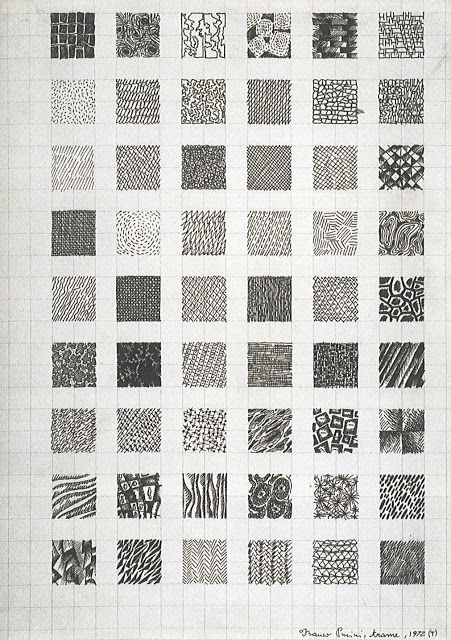 -Divide la hoja de block en cuatro partes iguales, elige una palabra y escribela utilizando cuatro tipografías diferentes. Coloréalo con lápices de colores o rotuladores.Se adjuntan algunos ejemplos de tipografías: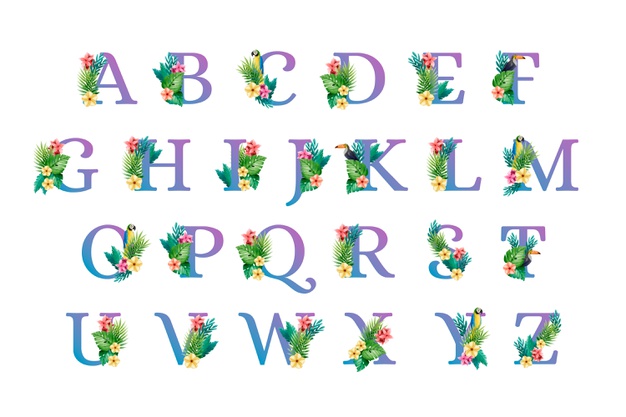 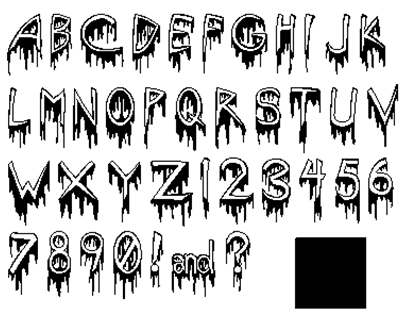 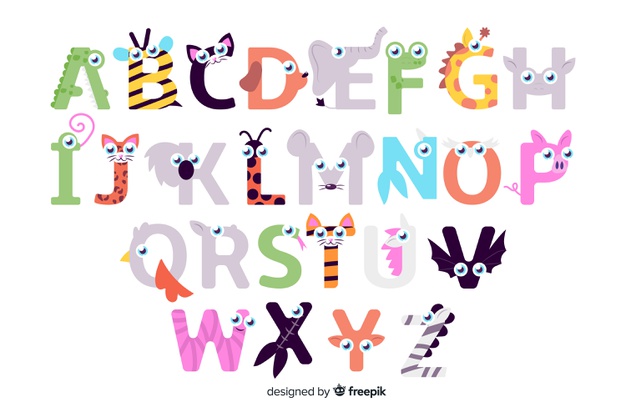 -Divide la hoja de block en cuatro partes diferente y diseña cuatro caligramas diferentes en cada hueco.Pueden ser caligramas de una sola palabra o de una frase. Se adjunta un ejemplo de caligrama: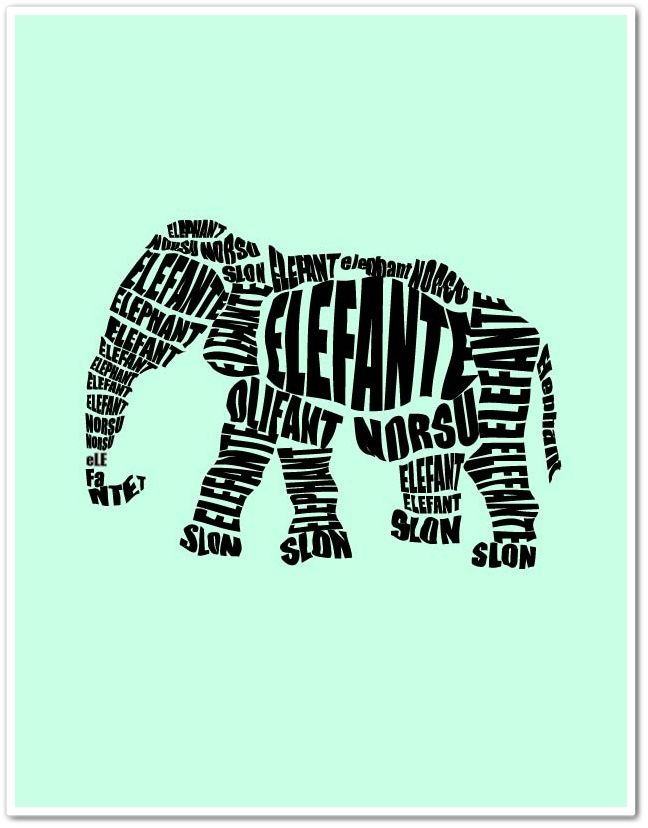 -Busca un poema en internet, del tema que tu elijas y represéntalo creando un caligrama.-Diseña un mandala y coloréalo utilizando solo colores fríos.-Diseña un mandala y coloréalo utilizando solo colores cálidos.-Dibuja la obra de Van Gogh “ La noche estrellada” y coloréalo con puntitos de rotulador. Se adjunta una imagen explicativa: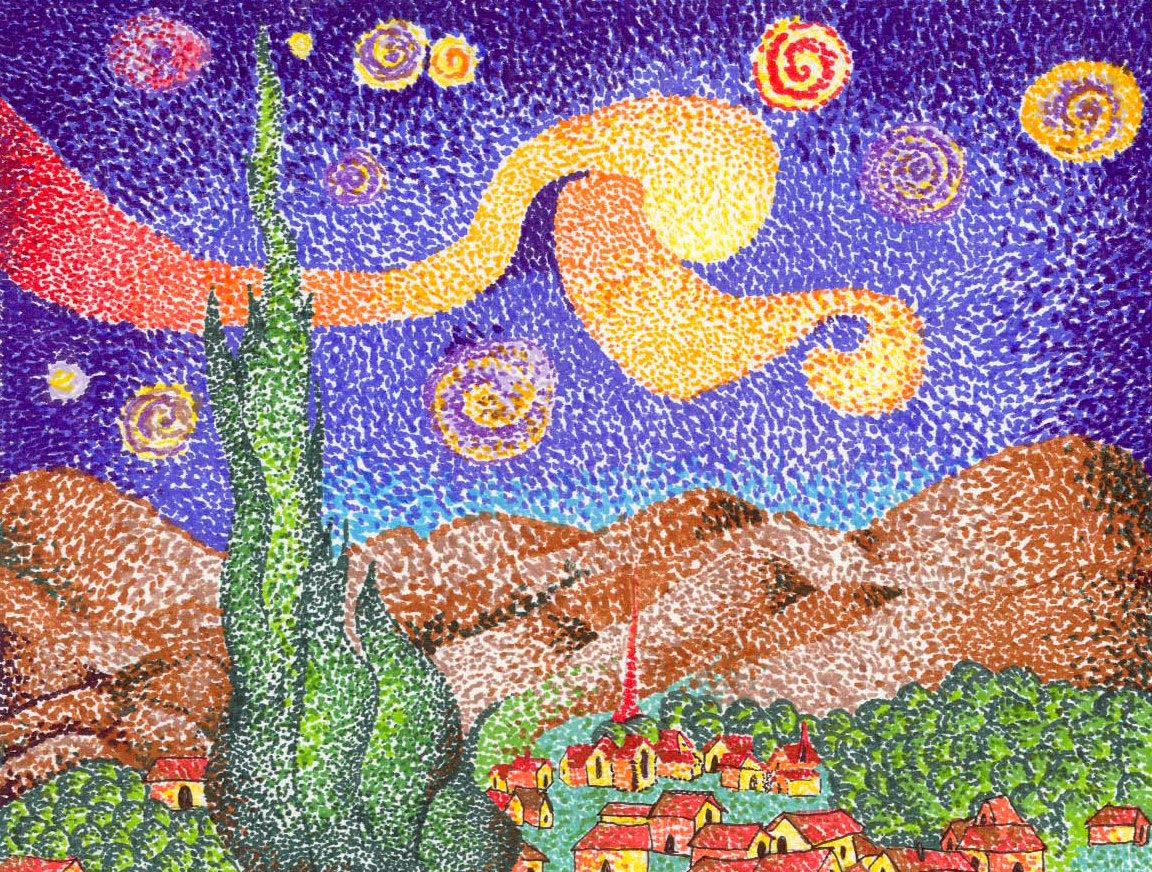 -Haz un diseño abstracto en el que predominen las formas curvas y los cículos y decora cada hueco con una textura visual de temática puntillista, pudiendo utilizar puntos de hasta 3cms de diámetro.Se adjunta una imagen explicativa: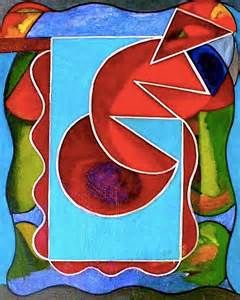 -Haz un graffiti con tu nombre, debes aplicar elementos típicos del graffiti, como letras dobles, degradado de dos a tres colores en las letras, fondo de ladrillos, etc. Adjunto algunos ejemplos: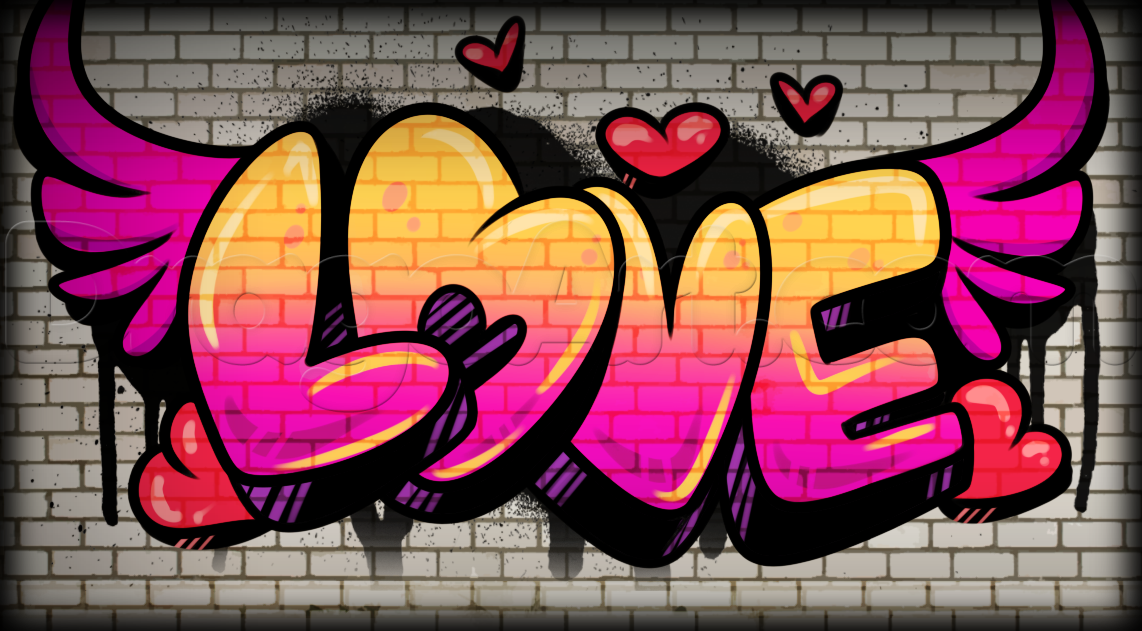 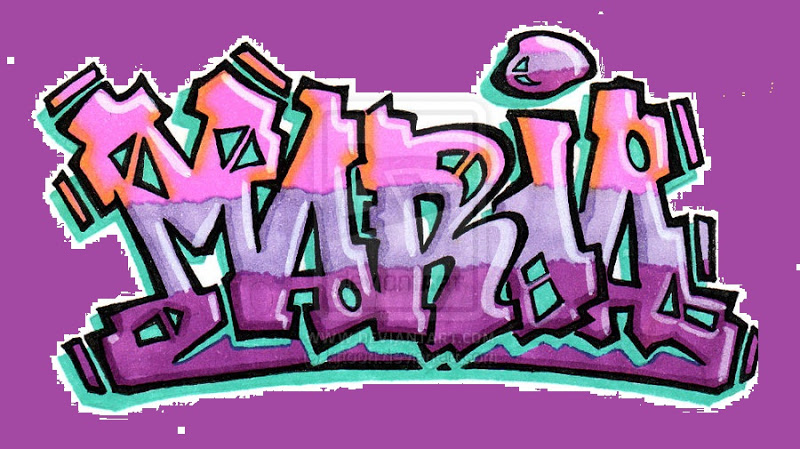 